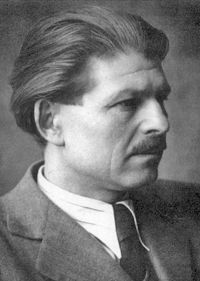 „Minden népnek a földkerekségen van egy különleges sajátos arca: a szellemi arca. Az, ami örök, ami nem múlik el, mert dallamokban és énekekben él mindig, ameddig Idő lesz.”                                                   Sinka IstvánVésztő Város Önkormányzata,a Sinka István Művelődési Központ, Népfőiskola Városi Könyvtár/Vésztő/,a Péter András Gimnázium és Kollégium/Szeghalom/,és a Magyar Versmondók EgyesületemeghirdetiaSinka István vers-, énekelt vers és    prózamondó versenytA verseny célja, hogy minél szélesebb körben megismerjék Sinka István munkásságát, és e találkozóval is tisztelegjünk a jeles költő emléke előtt. Ideje:    2022. április 27.Helyszín:Sinka István Művelődési Központ, Népfőiskola és Városi Könyvtár5530 Vésztő, Kossuth u. 43-47. (Magyarország, Békés megye)Várjuk és hívjuk a vers- és prózamondókat, a verséneklő szólistákat és a verszenét játszó együtteseket határainkon innen és túlról, hogy egy baráti találkozó keretében ismerkedjenek meg a magyar irodalom kimagasló alakjának, Vésztő egykori neves lakójának és díszpolgárának, Nagyszalonta szülöttének munkásságával. Nevezési feltételek:A versenyt három kategóriában hirdetjük meg:Vers-, és prózamondás - ifjúsági: 12 - 18 éves korig 
Vers-, és prózamondás - felnőtt: 18 éves kortól -Énekelt vers (nincs életkor szerinti megosztás)Egy versenyző több kategóriában is indulhat, de minden kategória esetében új jelentkezési lapot kell kitöltenie, és be kell fizetnie a nevezési díjat. A versenyre várunk minden magyar nyelvű vers- és prózamondót, verszenét előadó együttest, szólistát. KÖTELEZŐ VERS ÉS PRÓZA:Egy vers - énekelt vers, vagy próza Sinka István életművébőlEgy szabadon választott vers A rendezők fenntartják a jogot több díj kiadására illetve a díjak összevonására! A versenyzőket szakmai zsűri értékeli. Jelentkezni a nevezési lap kitöltésével lehet,  amely letölthető a Sinka István Művelődési Központ honlapjáról (www.muvkozpontveszto.hu), Vésztő honlapjáról (www.veszto.hu), a Magyar Versmondók Egyesülete oldaláról (www.vers.hu/versenyek), valamint a szeghalmi Péter András Gimnázium honlapjáról www.pag.edu.hu.  A jelentkezési lapot a nevezési határidőig kérjük visszaküldeni postai úton a Sinka István Művelődési Központ, Népfőiskola és Városi Könyvtár, 5530 Vésztő, Kossuth u. 43-47. címre, vagy elektronikusan a muvkozpont.veszto@gmail.com e-mail címre. A verseny nevezési díja: 1000 Ft, amelyet az alábbi számlára kérünk átutalni/befizetni:     Számlaszám: OTP BANK NYRT. Vésztői Fiók 11733209-15818236                         A jelentkezés csak a regisztrálásnál bemutatott befizetési igazolással érvényes.                                          Külön kérésre, előzetes egyeztetés után a díjat a regisztrációkor is be lehet fizetni. A részletes programot és a verseny leírását a nevezési határidő után a megadott e-mail címre elküldjük.A versennyel kapcsolatban további tájékoztatás, illetve szükség esetén segítség kérhető:Csősz Ferenc: muvkozpont@veszto.hu tel: +36/20-273-2979  (Sinka István Művelődési Központ)Kis Katalin: muvkozont.veszto@gmail.com  66/477-037 (Sinka István Művelődési Központ)Szennik Éva: magyarversmondok@gmail.com  (Magyar Versmondók Egyesülete)Ujfalusi László: ulaszlo8@gmail.com  tel: +36/30-228-4120 (Péter András Gimnázium és Kollégium, Szeghalom)Információ: www.muvkozpontveszto.hu Nevezési határidő: 2022. április 25. (hétfő)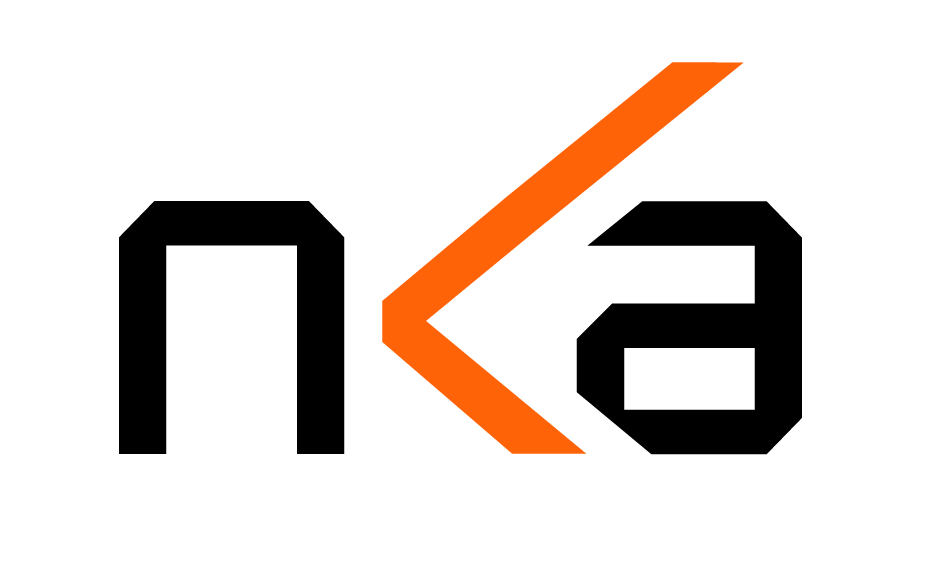 